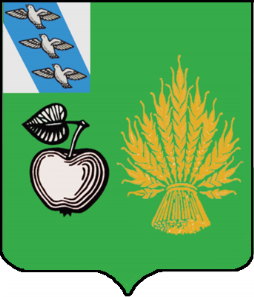 АДМИНИСТРАЦИЯБЕЛОВСКОГО РАЙОНА КУРСКОЙ ОБЛАСТИП О С Т А Н О В Л Е Н И Еот 09.02.2024г. №155307 910 Курская область, сл.БелаяВ соответствии с постановлением Правительства Курской области от 21.11.2023 №1199-пп «Об утверждении Порядка предоставления в 2023 году мер социальной поддержки граждан, жилые помещения которых утрачены в результате обстрелов со стороны вооруженных формирований Украины и граждан, проживающих в населенных пунктах, которые подверглись или подвергаются таким обстрелам, на территории Курской области», постановлением Правительства Курской области от 20.12.2023 №1368-пп «Об утверждении Порядка исполнения обязательств о расторжении договоров социального найма жилого помещения и безвозмездном отчуждении жилого помещения (жилого помещения и земельного участка, на котором оно расположено)», руководствуясь Уставом муниципального района «Беловский район» Курской области, Администрация Беловского района Курской области ПОСТАНОВЛЯЕТ:1.Утвердить прилагаемый Порядок принятия  жилого помещения (жилого помещения и земельного участка, на котором оно расположено) при исполнении обязательств о безвозмездном отчуждении жилого помещения.2.Создать и утвердить прилагаемый состав комиссии по приемке  жилого помещения (жилого помещения и земельного участка, на котором оно расположено) при исполнении обязательств о безвозмездном отчуждении жилого помещения. 3.Утвердить прилагаемое Положение о комиссии по приемке  жилого помещения (жилого помещения и земельного участка, на котором оно расположено) при исполнении обязательств о безвозмездном отчуждении жилого помещения.4.Контроль за исполнением настоящего постановления возложить на заместителя главы Администрации Беловского района, начальника управления (архитектора района) Илькухина Ю.А.5.Настоящее постановление вступает в силу с момента опубликования в сети Интернет на официальном сайте Администрации Беловского района Курской области http://www.bel.rkursk.ru/ и в периодическом печатном издании муниципального района «Беловский район» Курской области - бюллетене «Белая».Глава Беловского района                                       Курской области                                                                            Н.В. ВолобуевУТВЕРЖДЕНпостановлением Администрации Беловского  района Курской областиот 09.02.2024 г. № 155ПОРЯДОКпринятия  жилого помещения (жилого помещения и земельного участка, на котором оно расположено) при исполнении обязательств о безвозмездном отчуждении жилого помещения 1. Настоящий Порядок определяет правила и условия принятия жилого помещения (жилого помещения и земельного участка, на котором оно расположено) от граждан, реализовавших свое право на приобретение или строительство жилых помещений в рамках постановления Правительства Курской области от 21.11.2023 № 1199-пп «Об утверждении Порядка предоставления в 2023 году мер социальной поддержки граждан, жилые помещения которых утрачены в результате обстрелов со стороны вооруженных формирований Украины и граждан, проживающих в населенных пунктах, которые подверглись или подвергаются таким обстрелам, на территории Курской области».2. Исполнение обязательств собственниками (сособственниками) утраченных жилых помещений осуществляется безвозмездно посредством заключения договора передачи жилого помещения в собственность муниципального района «Беловский район» Курской области, заключаемого между собственниками утраченных жилых помещений (жилого помещения и земельного участка, на котором оно расположено) и Администрацией Беловский района Курской области (далее - Администрация) в соответствии с постановлением Правительства Курской области от 20.12.2023 г. №1368-пп «Об утверждении Порядка исполнения обязательств о расторжении договоров социального найма жилого помещения и безвозмездном отчуждении жилого помещения (жилого помещения и земельного участка, на котором оно расположено)» (далее- Порядок).Функции по оформлению договоров осуществляются отделом по земельным отношениям и муниципальному имуществу Администрации Беловского района Курской области.3. Собственники (сособственники) утраченных жилых помещений для исполнения обязательств обращаются в Администрацию с заявлением согласно приложению №1 и следующих документов:1) заявление;2) копии заполненных страниц документа (паспорт), удостоверяющего личность заявителя, сособственников или членов семьи заявителя -  нанимателя утраченного жилого помещения;3) копии правоустанавливающих документов на утраченное жилое помещение и земельный участок, на котором оно расположено, или договора социального найма утраченного жилого помещения ( Свидетельство о праве собственности);4) разрешение органов опеки и попечительства на безвозмездное отчуждение утраченного жилого помещения в случае, если собственниками утраченного жилого помещения являются несовершеннолетние, недееспособные или ограниченно дееспособные граждане (для собственника (собственников) утраченного жилого помещения); 5) согласие супруга (супруги) на безвозмездное отчуждение утраченного жилого помещения в случае, если собственником жилого помещения является один из супругов и жилое помещение приобретено в браке (для собственника (собственников) утраченного жилого помещения);6) копии технического паспорта жилого помещения ( при наличии);7) документы об отключении объектов капитального строительства (жилых помещений и объектов вспомогательного использования) от сетей инженерно-технического обеспечения;8)  документы об оплате жилищно- коммунальных услуг до момента фактической передачи в муниципальную собственность и об отсутствии задолженности.Собственники утраченных жилых помещений обеспечивают отключение объектов капитального строительства (жилых помещений и объектов вспомогательного использования) от сетей инженерно-технического обеспечения и предоставляют подтверждающие документы от ресурсоснабжающих организаций, производят оплату жилищно- коммунальных услуг до подписания акта приема- передачи жилого помещения в собственность муниципального района.4. Администрацией создается комиссия по приемке жилых помещений (далее- Комиссия).5. Комиссия в течение семи рабочих дней со дня регистрации заявления и документов, указанных в Порядке и документов, указанных в п.3 настоящего Порядка осуществляет выезд на место (по адресу отчуждаемого жилого помещения) и проводит осмотр фактического состояния жилого помещения и земельного участка, на котором оно расположено, соответствия правоустанавливающим документам, в том числе сведениям из Единого государственного реестра недвижимости, и подготавливает Акт осмотра.6. В Акте осмотра  Комиссия фиксирует фактическое состояние жилого помещения (состояние несущих и ограждающих конструкций), наличие инженерных систем (электроосвещение, хозяйственно-питьевое водоснабжение, водоотведение, отопление,  газоснабжение), элементов благоустройства, хозяйственных строений. 7. В случае выявления замечаний, они отражаются в акте осмотра и направляются собственнику для устранения. 8. При отсутствии замечаний, Администрация подготавливает договор передачи жилого помещения в собственность муниципального района «Беловский район» Курской области и акт приема-передачи жилого помещения в собственность муниципального района «Беловский район» Курской области, являющегося неотъемлемой частью договора и приглашает собственника (собственников) для подписания.9. В случае, если собственники (сособственники) утраченных жилых помещений отказываются исполнять свои обязательства, Администрация обжалует неисполнение обязательств в судебном порядке.10. Споры по вопросам исполнения (неисполнения) собственниками (сособственниками) утраченных жилых помещений своих обязательств разрешаются в порядке, установленном законодательством Российской Федерации.УТВЕРЖДЕНОпостановлением Администрации Беловского  района Курской областиот 09.02.2024 г. № 155ПОЛОЖЕНИЕ о комиссии по приемке жилого помещения (жилого помещения и земельного участка, на котором оно расположено) при исполнении обязательств о безвозмездном отчуждении жилого помещения  
1. ОБЩИЕ ПОЛОЖЕНИЯ1.1. В соответствии с постановлением Правительства Курской области от 21.11.2023г. №1199-пп «Об утверждении Порядка предоставления в 2023 году мер социальной поддержки граждан, жилые помещения которых утрачены в результате обстрелов со стороны вооруженных формирований Украины и граждан, проживающих в населенных пунктах, которые подверглись или подвергаются таким обстрелам, на территории Курской области», постановлением Правительства Курской области от 20.12.2023 №1368-пп «Об утверждении Порядка исполнения обязательств о расторжении договоров социального найма жилого помещения и безвозмездном отчуждении жилого помещения (жилого помещения и земельного участка, на котором оно расположено)» необходимо обеспечить приемку приобретаемых жилых помещений.1.2. Настоящее Положение определяет порядок создания и деятельности комиссии по приемке жилого помещения (жилого помещения и земельного участка, на котором оно расположено), принимаемых в муниципальную собственность муниципального района «Беловский район» Курской области в рамках предоставляемых  мер социальной поддержки граждан, жилые помещения которых утрачены в результате обстрелов со стороны вооруженных формирований Украины, и граждан, проживающих в населенных пунктах, которые подверглись или подвергаются таким обстрелам, на территории Беловского района Курской области (далее – Комиссия).1.3. Комиссия создается постановлением администрации Беловского района Курской области (далее - Администрация).1.4. Персональный состав Комиссии утверждается и изменяется постановлением Администрации.1.5. Комиссия является постоянно действующим коллегиальным органом.1.6. Комиссия в своей деятельности руководствуется Конституцией Российской Федерации,  Жилищным кодексом Российской Федерации, постановлениями и распоряжениями Правительства Курской области, нормативными правовыми актами Администрации, а также настоящим Положением.1.7. Решение Комиссии оформляется актом осмотра жилого помещения (далее - Акт).1.8. Комиссия собирается по мере необходимости осуществления приемки жилого помещения.2. ЦЕЛИ, ЗАДАЧИ И ФУНКЦИИ КОМИССИИ2.1. Целью Комиссии является обследование и приемка жилых помещений, принимаемых безвозмездно в муниципальную собственность муниципального района «Беловский район» Курской области в рамках предоставляемых  мер социальной поддержки граждан, жилые помещения которых утрачены в результате обстрелов со стороны вооруженных формирований Украины, и граждан, проживающих в населенных пунктах, которые подверглись или подвергаются таким обстрелам, на территории Курской области.2.2. Основной задачей Комиссии является установление и фиксация состояния жилого помещения и земельного участка, проверка отключения объектов капитального строительства (жилых помещений и объектов вспомогательного использования) от сетей инженерно-технического обеспечения.2.3. Для выполнения поставленных задач Комиссия выполняет следующие функции:2.3.1. Проводит проверку фактического состояния жилого помещения и соответствия правоустанавливающим документам, в том числе сведениям из Единого государственного реестра недвижимости.2.3.2. Проводит проверку фактов отключения объектов капитального строительства (жилых помещений и объектов вспомогательного использования) от сетей инженерно-технического обеспечения.2.3.3. Проводит фото фиксацию принимаемых в муниципальную собственность жилых помещений. 3. ПРАВА И ОБЯЗАННОСТИ КОМИССИИ3.1. При приемке жилых помещений Комиссия вправе требовать от собственника:3.1.1. Предоставление доступа к жилому помещению и земельному участку для проведения осмотра и фото фиксации.3.1.2. Соблюдения сроков сдачи жилых помещений, указанных в постановлении Правительства Курской области от 21.11.2023 №1199-пп «Об утверждении Порядка предоставления в 2023 году мер социальной поддержки граждан, жилые помещения которых утрачены в результате обстрелов со стороны вооруженных формирований Украины и граждан, проживающих в населенных пунктах, которые подверглись или подвергаются таким обстрелам, на территории Курской области».3.1.3. Обеспечения отключения объектов капитального строительства (жилых помещений и объектов вспомогательного использования) от сетей инженерно-технического обеспечения и предоставления подтверждающих документов.3.1.4.  Полной оплаты жилищно- коммунальных услуг до подписания акта приема- передачи жилого помещения в собственность муниципального района и предоставления подтверждающих документов.3.1.5. Обеспечения принадлежности принимаемых жилых помещений собственнику. Жилые помещения не должны быть: проданы, находиться в залоге, подарены, состоять в споре и под арестом, а также быть свободными от любых прав третьих лиц.3.1.6. Предоставления следующих документов:1) копии технического паспорта жилого помещения (при наличии);2) копии правоустанавливающих документов на жилое помещение и земельный участок (при наличии);3) документы об отключении объектов капитального строительства (жилых помещений и объектов вспомогательного использования) от сетей инженерно-технического обеспечения;4)  документы об оплате жилищно- коммунальных услуг до момента фактической передачи в муниципальную собственность муниципального района «Беловский район» Курской области.3.1.7. Освобождения жилого помещения до подписания акта приема- передачи жилого помещения в собственность муниципального района «Беловский район» Курской области.3.1.8. Снятия с регистрационного учета всех граждан, зарегистрированных в жилом помещении в течение 10 дней с момента подписания акта приема- передачи жилого помещения в собственность муниципального района «Беловский район» Курской области.3.2. Комиссия обязана:3.2.1. Осуществлять свою деятельность в соответствии с действующими нормативными правовыми актами, стандартами, инструкциями и настоящим Положением.3.2.2. Производить проверку документов (материалов), представленных собственником, осмотр жилых помещений, всех помещений и оборудования.3.2.3. Оформить и подписать Акт осмотра.Акты подписываются всеми членами Комиссии.Акты хранятся пять лет после принятия жилого помещения в муниципальную собственность в отделе по земельным отношениям и муниципальному имуществу Администрации Беловского района Курской области.3.2.4. В случае не предоставления документов, обязанность по предоставлению которых возложена на собственника, это фиксируется в Акте осмотра и Комиссия принимает решение о невозможности приемки жилого помещения, в адрес собственника направляется письмо с указанием выявленных недостатков, сроков их устранения и датой повторной Комиссии.
4. СОСТАВ КОМИССИИ И ПОРЯДОК ЕЕ РАБОТЫ4.1. Работа Комиссии проводится в соответствии с настоящим Положением под руководством председателя Комиссии.4.2. Комиссия осуществляет свою деятельность в форме заседаний.4.3. Периодичность заседаний определяется председателем Комиссии на основании поступивших заявлений.4.4. Заседания Комиссии правомочны, если на них присутствует не менее половины от установленного числа членов Комиссии.4.5. Председатель Комиссии вправе по своему усмотрению или по требованию членов Комиссии привлекать по согласованию к работе комиссии представителей органов власти, общественных объединений и иных организаций.4.6. Комиссия принимает решения о принятии или отказе в принятии жилых помещений открытым голосованием большинством голосов от числа присутствующих на заседании комиссии членов Комиссии. При равенстве голосов правом решающего голоса обладает председатель Комиссии.4.7. Результаты работы Комиссии оформляются протоколами.4.8.Члены Комиссии осуществляют свои полномочия лично. Передача полномочий членов Комиссии другим лицам не допускается.4.9. Члены Комиссии обладают равными правами при обсуждении рассматриваемых на заседании Комиссии вопросов.4.10. Председатель Комиссии:4.10.1. Осуществляет общее руководство деятельностью Комиссии.4.10.2. Назначает дату, время и место проведения очередного заседания Комиссии.4.11. В отсутствие председателя Комиссии его обязанности исполняет заместитель.4.12. Секретарь Комиссии:4.12.1. Уведомляет членов Комиссии о месте, дате и времени проведения  осмотра жилых помещений и заседания Комиссии .4.12.2. Ведет рабочую документацию Комиссии.4.12.3. Обеспечивает оформление Актов.4.12.4. Выполняет иные обязанности по поручению председателя Комиссии.Утвержден
постановлением администрации
Беловского  района Курской области
от 09.02.2024 г. № 155Состав комиссии по приемке  жилого помещения (жилого помещения и земельного участка, на котором оно расположено) при исполнении обязательств о безвозмездном отчуждении жилого помещения Приложение №1к порядку о принятия  жилого помещения (жилого помещения и земельного участка, на котором оно расположено) при исполнении обязательств о безвозмездном отчуждении жилого помещения ФормаГлаве Беловского района Курской области Волобуеву Н.В.ЗАЯВЛЕНИЕ об безвозмездном отчуждении жилого помещения (жилого помещения и земельного участка, на котором оно расположено)Я(мы) __________________________________________________________________________________________________________________________________(фамилия, имя, отчество (при наличии)____________________________________________________________________________________________________________________________________________________________________________________________________________________________________________________________________прошу (просим) принять в собственность муниципального района «Беловский район»  Курской области безвозмездно жилое помещение (жилое помещение и земельный участок, на котором оно расположено) принадлежащее мне (нам) на праве собственности на основании _____________________________________________________________________________________________________________________________________________________________________________________________________________________________________________________________________________________________________________________________________________________________________________ (вид и реквизиты документа, подтверждающего право собственности на жилое помещение (жилое помещение и земельный участок, на котором оно расположено)Прилагаю (прилагаем) следующие документы:__________________________________________________________«____» __________202___ г.     ___________ __________________________                          (дата)                                                       (подпись)                (инициалы, фамилия)Заявление подано законным представителем:«___» _______________202__ г.        ____________    _________________                        (дата)                                                    (подпись)             (инициалы, фамилия)В соответствии с Федеральным законом от 27 июля 2006 года     № 152-ФЗ «О персональных данных» даю согласие на обработку (сбор, систематизацию, накопление, хранение, уточнение, использование, распространение (в том числе передачу), обезличивание, блокирование, уничтожение)  сведений, указанных в настоящем заявлении и прилагаемых документах. Мне разъяснено, что данное согласие может быть мною отозвано.«___» _______________202___ г.        ____________    ________________                              (дата)                                         (подпись)                    (инициалы, фамилия)Приложение №2к порядку о принятия  жилого помещения (жилого помещения и земельного участка, на котором оно расположено) при исполнении обязательств о безвозмездном отчуждении жилого помещения ФормаДоговорпередачи жилого помещения в собственность муниципального района «Беловский район» Курской области"___"_______________ 20___ г.                                                             сл.Белая	На основании постановления Администрации Беловского района Курской области  от № Гражданин (граждане) ____________________________________________________ (фамилия, имя, отчество (при наличии) гражданина, паспортные данные)____________________________________________________________________________________________________________________________________________________________________________________________________________________________________________________________________________________________________________________________________,с   одной   стороны   и    муниципальный район «Беловский район» Курской области, в лице Администрации Беловского района Курской области, в лице главы Беловского района Курской области ______________________________действующего на основании Устава, утверждённого Решением Представительного Собрания от 05.12.2005г.      № 4/2                                                (реквизиты документа, подтверждающего полномочия)с другой стороны, заключили настоящий договор о нижеследующем:1. Гражданин(граждане)_________________________________________________________________                                                (фамилия, имя, отчество гражданина (при наличии)__________________________________________________________________________________________________________________________________________________________________________________________________Передает (передают), а муниципальный район «Беловский район» Курской области _________________________________________________________________                                               (наименование муниципального образования)__________________________________________________________________________________________________________________________________принимает  в  муниципальную  собственность   муниципального   района «Беловский район» Курской области_________________________________________________________________                                                                (наименование муниципального образования)жилое помещение (жилое помещение и  земельный  участок,  на  котором  оно расположено), расположенное по адресу: __________________________________________________________________________________________________________________________________2. Жилое помещение (жилое помещение и земельный участок, на  котором оно расположено), расположенное (расположенные) по адресу: __________________________________________________________________________________________________________________________________жилое помещение имеет общую площадь ___________________ кв. м,  земельный участок имеет общую площадь ___________________ кв. м.3. Кадастровый номер жилого помещения (жилого помещения и земельного участка, на котором оно расположено) _________________________________________________________________4. Жилое помещение (жилое помещение и земельный участок, на  котором оно расположено) принадлежит гражданину (гражданам)_________________________________________________________________                                                (фамилия, имя, отчество (при наличии) гражданина)________________________________________________________________на праве собственности в соответствии с __________________________________________________________________________________________________________________________________5. Передавая жилое помещение (жилое помещение и  земельный  участок, на котором оно расположено) в  собственность  муниципального  района «Беловский район» Курской области_________________________________________________________________                                  (наименование муниципального образования)гражданин  (граждане)  подтверждает  (подтверждают),  что  до  настоящего времени оно никому не сдано в аренду, не продано, не  заложено,  в  споре и под запретом (арестом) не состоит, не оформлено  в  пожизненную  ренту, свободно от обязательств третьих лиц, лица сохраняющие право проживания отсутствуют, задолженность по коммунальным услугам отсутствует.6. Названное жилое помещение (жилое помещение и  земельный  участок, на котором  оно  расположено)  передается  (передаются)  в  собственность муниципального района «Беловский район» Курской области _________________________________________________________________                              (наименование муниципального образования)на безвозмездной основе.7. В  соответствии  со  статьей  131 Гражданского   кодекса Российской Федерации и  Федеральным законом «О государственной регистрации недвижимости» от 13.07.2015 N 218-ФЗ. муниципальный район «Беловский район» Курской области_________________________________________________________________                                   (наименование муниципального образования)приобретает  право   собственности   на   жилое   помещение   с   моментагосударственной  регистрации  в  Едином  государственном   реестре   правна недвижимое имущество и сделок с ним.8. Муниципальный район «Беловский район» Курской области  _________________________________________________________________                                 (наименование муниципального образования)осуществляет права владения и  распоряжения  переданным  в  муниципальную собственность жилым помещением в соответствии с его назначением.9. Граждане обязуются сняться с регистрационного учета и освободить указанное жилое помещение в срок ____________________. Подписи сторон:Гражданин (граждане)___________________________________________________________________________________________________________________________________________________________________________________________________Администрация Беловского  района Курской областиГлава Беловского района  Курской области _______________  __________          Ф.И.О.                     подпись	Приложение №3к порядку о принятия  жилого помещения (жилого помещения и земельного участка, на котором оно расположено) при исполнении обязательств о безвозмездном отчуждении жилого помещения ФормаАктприема-передачи жилого помещения в собственностьмуниципального района «Беловский район» Курской области"___"_____________ 202___ г.Гражданин (граждане) ____________________________________________________                                                (фамилия, имя, отчество (при наличии) гражданина)___________________________________________________________________________________________________________________________________________________________________________________________________________________________,и муниципальный район «Беловский район» Курской области, в лице Администрации Беловского района Курской области,________________________________________________________                                                       (наименование муниципального образования)_________________________________________________________________именуемая в дальнейшем Администрация, в лице главы Беловского района Курской области ____________________________действующего на основании Устава, утверждённого Решением Представительного Собрания от 05.12.2005г. № 4/2             (должность уполномоченного лица, фамилия, имя)в соответствии со статьей 556 Гражданского кодекса  Российской  Федерациисоставили настоящий акт о нижеследующем:1. Гражданин (граждане) ____________________________________________ (фамилия, имя, отчество (при наличии) гражданина, паспортные данные)____________________________________________________________________________________________________________________________________________________________________________________________________________________________________________________________________передает  (передают),   а   муниципальный район «Беловский район» Курской области, в лице Администрации Беловского района Курской области,    принимает   в   собственность муниципального района «Беловский район» Курской области _________________________________________________________________                              (наименование муниципального образования)_________________________________________________________________жилое помещение, расположенное по адресу: __________________________________________________________________________________________________________в соответствии  с  договором  передачи  жилого  помещения  в  собственность муниципального района «Беловский район» Курской области _________________________________________________________________                              (наименование муниципального образования)от "___"_________________ 20___ г.2. Претензий   у   Администрации   к   гражданину   (гражданам)   по передаваемому жилому помещению нет.Передал (передали):Гражданин (граждане)_________________________________________________________________                        (подпись, расшифровка)___________________________________________________________________________________________________________________________________________________________________________________________________Принял: Администрация Беловского района Курской области Глава Беловского района Курской области_________________   ____________             подпись                           расшифровкаОб утверждении Порядка принятия  жилого помещения (жилого помещения и земельного участка, на котором оно расположено) при исполнении обязательств о безвозмездном отчуждении жилого помещенияИлькухин Ю.А.- заместитель главы Администрации  Беловского района, начальник управления (архитектор района) председатель комиссии;Переверзев С.В.- заместитель начальника управления Администрации Беловского района, заместитель председателя комиссииБолгов Д.В.- начальник отдела Администрации Беловского района Курской областиДробязгина И.В.- начальник отдела Администрации Беловского района Курской областиБуглова А.Н.- заместитель начальника отдела Администрации Беловского района Курской областиВакуленко  Ю.С.- консультант Администрации Беловского района Курской области (по правовой работе)Шепелев А.В.- управляющий делами Администрации Беловского района Курской областиЛукьянов В.М.- глава Кондратовского сельсовета Беловского района Курской области (по согласованию)______________________________________________________________________________________________________________________________________________________________________________________________________________________________________________________________________________________________________________________________________________________________телефон:_____________________________E-mail: ______________________________Заявление и документы поданызаконным представителем: _____________________________________________________________________________________________________________________________________________________________________________________________________________________________________________(фамилия, имя, отчество (при наличии),вид и реквизиты документа, удостоверяющего личность, адрес места жительства,телефон, наименование и реквизиты документа подтверждающего полномочия законного представителя) 